MALTA  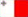 RiferimentoEURES Malta Ref. 377249MansioneBuilding Information Modeling (BIM) Supervisor Ref. 377249Building Information Modeling (BIM) Supervisor
Contract Type: INDEFINITE – FULL TIME
Job description
• Provide meaningful input to the project s programming and conceptual design activities
• Coordinate design team members and preconstruction services (i.e., estimating, scheduling, project planning, constructability, site utilization, etc.)
• Oversee the production and management of 3D models
• Establish the scope of work for projects
• Establish the schedule and deliverables for integrated delivery services
• Oversee construction coordination
• Communicate model generated information to project team
• Implement 3D technology during construction
• Participate in the research and development of new technologies
• Lead or be involved in internal training
• Develop project BIM models

• Attend, participate, and present at the group integrated design team
• Provide support to the business development team
• Lead team members by example in:
Resourcefulness, Self-starting work habits, Problem solving based on information and sound judgment, Responsible for the mentoring, management, and timely performance evaluation of integrated construction coordinators
Requirements
• Minimum 5 years of progressively challenging construction management experience or equivalent combining education and experience
• Warranted engineer / architect. Master’s degree in engineering would be considered an asset.
• Excellent interpersonal skills
• Excellent management and leadership skills
• Strong understanding of construction progress
• Ability to facilitate project collaboration and integrated delivery activities
• Demonstrated ability to multi-task and prioritize
• At least intermediate experience with and demonstrated knowledge of construction costs and financial risk; with a strong understanding of factors that impact cost
• Experience managing people and processes
• Familiar with construction and contract language
• High level of competency with Autodesk Revit, Navisworks, AutoCAD, Synchro 4D, Trimble SketchUp, and Bluebeam Revu
• Proficiency with Autodesk BIM 360 Field and Glue, 3DS Max, Civil 3D, Point Layout, Faro Scene, Google Earth Pro, and Adobe Suite (Photoshop, InDesign, etc.)
• Proficiency with the following workflows and solutions is preferred but not required: game engine technologies (unit, Unreal, Lumion 3D), Parametric Analysis solutions (Dynamo, Grasshoper, Solibri), basic key frame animation, 2D/3D rendering capabilities, 2D/3D postproduction capabilities
• Animation experience is essential
• Current driver’s license
Training provided: Yes Any assistance with accommodation/relocation We might help the candidate to find an accommodation Any other benefits: No
Salary: 30K€ to 40€ gross yearly according with the experience of the candidate
How will the interviews be held In person or online according with the current location of the candidate
To apply
CV and a covering email in English are to be sent by email to
eures.recruitment.jobsplus@gov.mt and cc eures@afolmet.it Please quote the vacancy name and number in your email.SedeMaltaNumero posti1Email:eures.recruitment.jobsplus@gov.mt and cc eures@afolmet.itScadenza:20/12/2021RiferimentoEURES Malta Ref. 378557MansioneRefrigeration and AC Technician Ref. 378557Refrigeration and AC Technician
Number of Posts: 1
Contract Type: Indefinite
Job description:
We are looking for a domestic appliance technician specialising in refrigeration and air conditioning.The chosen candidate Repairing all domestic appliances especially refrigeration & air conditioning.
Responsible to repair damaged or malfunctioning home appliances as well as install and maintain functioning appliances.
You will be required to work on-site and in repair shops, depending on the size of the appliance and the type of work required.
Requirements:
The necessary qualifications and experience and references for this job
Training provided: Yes
Any assistance with accommodation/relocation: We can set up applicant with a relative agency Any other benefits: To be discussed
Salary: : Starting from €17000 up to €24000 depending on experience, responsibility &qualifications
How will the interviews be held? In person or remotely
To apply
CVs and a covering email in English are to be sent by email to
eures.recruitment.jobsplus@gov.mt and cc eures@afolmet.it
Please quote the vacancy name and number in your email.
EURES – Targeted Mobility Scheme
A financial mobility scheme exists titled Targeted Mobility Scheme that offers support to jobseekers moving for work as well as employers that recruit EU nationals from another country.
For further information visit the website EURES - EURES Targeted Mobility Scheme - European Commission (europa.eu)SedeMaltaNumero posti1Email:eures.recruitment.jobsplus@gov.mt and cc eures@afolmet.itScadenza:18/12/2021RiferimentoEURES Malta Ref. 378320MansioneDeboning Plant Worker Ref. 378320Deboning Plant Worker
Contract Type: Full time
Job description:
Assistance in the Deboning Plant or Meat Shop. Responsibilities include:
• Preparing products for dispatch.
• Loading / unloading products onto vehicles for dispatch or relocation.
• Movement of products between storage and processing locations.
• Receipt and recording of raw materials and consumables into plant.
• Assisting in stock-checks and audits at the plant and other KIM Ltd storage locations.
• Cleaning.
Basic Operation of Machinery & Computers.
Responsibilities include:
• Loading / unloading of packing, weighing, and processing machinery
• Weighing of products and inputting data into computers.
• Production and application of labels.
• Production of delivery notes and invoices for products dispatched from stock.
• Operation of packing, weighing, and processing machinery and computers. • Producing backups of stock data. Collection of orders & Sales from deboning plant. Responsibilities include: • Collecting weekly orders from clients from all sources (KIM personnel, KIM emails and Kim’s website)
• Contacting regular clients whose orders for the week have not been received.
• Relaying orders with all relevant details to the Head Butcher. • Collection of cash from cash sales, delivery to office & counting of cash. Stock Management. Responsibilities include: • Ensuring all products produced are correctly inserted into the stock management software.
• Ensuring daily back-ups of data from the stock management system are taken and securely stored.
• Ensuring that stock records are updated and correct.
• Producing concise weekly and monthly stock reports for the plant and other KIM Ltd storage locations.
• Weighing and recording of discards and reporting kilos discarded by category.
• Recording movement of buggies and other returnable containers sent out with deliveries.
• Reporting on buggies and other returnable containers which do not return.
• Maintaining stocks of all required consumables, including tools and clothing, packaging materials and cleaning materials, and placing orders as necessary with the KIM Office or direct from suppliers.
• Coordinating movements of products between storage locations and updating stock.
Requirements
Previous experience is considered an asset.
Training provided: Yes Any assistance with accommodation/relocation We will assist you to find suitable accommodation in Malta.
Salary: Eur 16,000 – Eur 17,000
How will the interviews be held Online
To apply
CV and a covering email in English are to be sent by email to
eures.recruitment.jobsplus@gov.mt and cc eures@afolmet.it
Please quote the vacancy name and number in your email.
EURES – Targeted Mobility Scheme A financial mobility scheme exists titled Targeted Mobility Scheme that offers support to jobseekers moving for work as well as employers that recruit EU nationals from another country. For further information visit the website EURES - EURES Targeted Mobility Scheme - European Commission (europa.eu)
SedeMaltaNumero posti1Email:eures.recruitment.jobsplus@gov.mt and cc eures@afolmet.itScadenza:11/12/2021RiferimentoEURES Malta Ref. 377151MansioneMarine Surveyor Ref. 377151Marine Surveyor
Contract Type: Full time – Permanent
Bureau Veritas is one of the world’s leading classification societies, operating in 140 countries. Our marine & offshore experts work hand-in-hand with our maritime clients to achieve safety and performance at sea.
We are aiming to strengthen our BUREAU VERITAS Marine and Offshore Department (Malta Office) in the field of Ships in Service Surveyors.
Job description
Bureau Veritas Malta is seeking an experienced marine surveyor to:
1. Conduct inspections, surveys or examinations of marine & offshore vessels to assess, monitor and report on their condition, and
2. Inspect equipment intended for new or existing vessels to ensure compliance with international standards & codes.
Experience Needed:
• Was previously employed with an IACS Classed society with minimum two to three years’ experience
• We will also consider applicants who have at least three to five years’ experience as an Engineer and are well conversant with classification rules & surveys.
Requirements
• Hold a Marine Engineering, Naval Architecture or Mechanical Engineering degree, or
• Hold a Chief Engineer’s diploma with sufficient sea going experience or a 2nd Engineer’s diploma with sufficient sea going experience followed by Naval Architecture or Marine Engineering degree
Competencies:
− Have an excellent knowledge of English language.
− Be computer-literate.
− Their character integrity and culture should fit the Society’s Code of Ethics.
− Be prompt in replying to client's queries. − Be a good decision maker.
Hours of Work:
40 Hours per week, adapted to survey requirements
Any assistance with accommodation/relocation To be discussed during the interview
Salary: Eur 35,000 – Eur 60,000
How will the interviews be held Online
To apply
CVs and a covering email in English are to be sent by email to
eures.recruitment.jobsplus@gov.mt and cc eures@afolmet.it
Please quote the vacancy name and number in your email.SedeMaltaNumero posti1TitoloMarine Engineering, Naval Architecture or Mechanical Engineering degreeEmail:eures.recruitment.jobsplus@gov.mt and cc eures@afolmet.itScadenza:14/12/2021RiferimentoEURES Malta Ref. 378304MansioneSoftware Engineer Ref. 378304Software Engineer
Contract Type: Permanent
Job description
We are looking for a Software Engineer to join our growing Engineering team and work in a fast-paced environment. The ideal candidate is someone who can come in and hit the ground running. We are focused on multiple areas, and you would not be limited to a particular domain and technology.
Good experience in database/reporting/core development is an asset. The ideal candidate would have strong, technical expertise in database, core development languages/platforms. They must be at ease working in an agile environment with little supervision. This person should embody a passion for continuous improvement and test-driven development.
Job Responsibilities:
• Develops systems by designing, developing, and installing software solutions.
• Determines operational feasibility by evaluating analysis, problem definition, requirements, solution development, and proposed solutions.
• Develops software solutions by studying information needs, conferring with users, and studying systems flow, data usage, and work processes.
• Investigates problem areas.
• Follows the software development lifecycle.
• Documents and demonstrates solutions by developing documentation, flowcharts, layouts, diagrams, charts, code comments and clear code.
• Prepares and installs solutions by determining and designing system specifications, standards, and programming.
• Provides information by collecting, analyzing, and summarizing development and service issues.
• Accomplishes engineering and organization mission by completing related results as needed. • Is capable of learning new tools and technologies and is flexible.
Requirements:
• Bachelor’s Degree in Computer Science/Software IT Engineering from a reputable university
• General programming skills; • Software development fundamentals; • Software debugging; • Software documentation; • Software testing; • Problem solving; • Teamwork; • Unix/Linux/Windows OS experience • Experience or familiarity with Oracle DB and SQL.
Experience in web development. Experience Required: 0 – 2 years’ experience (we are accepting fresh graduates)
Training provided: Yes Any assistance with accommodation/relocation Travel allowance.
Any other benefits • Market Competitive Salary Package. • Performance Based Yearly Increments. • Medical & Insurance of resource. • Mobile allowance. • Travel allowance.
Salary: Eur 25K Gross Yearly – negotiable to the right candidates
How will the interviews be held? Online video calls – Teams/Zoom
To apply
CV and a covering email in English are to be sent by email to
eures.recruitment.jobsplus@gov.mt and cc eures@afolmet.it
Please quote the vacancy name and number in your email.SedeMaltaNumero posti2TitoloBachelor’s Degree in Computer Science/Software IT EngineeringEmail:eures.recruitment.jobsplus@gov.mt and cc eures@afolmet.itScadenza:11/12/2021RiferimentoEURES Malta Ref. 378070MansionePayments Product Manager Ref. 378070Payments Product Manager
Contract Type: Indefinite
Key responsibilities:
• Set the strategic vision for growth and direction related to payments product
• Be on top of new payment solutions and trends within the industry
• Main point of contact with payment providers
• Lead new and existing payment provider related integrations
• Analyse and improve acceptance rates and UX
• Work in partnership with different internal stakeholders to deliver projects within set deadlines
• Assist with any tasks related to the payments product area as directed by the Managing Director
Requirements
• Fluent spoken and written English skills
• Passionate about product and user experience
• Previous iGaming experience will be considered a plus
• Driven and able to take initiative with an analytical mindset
• At least 2 years’ experience related to payments product
Training provided: specific In-House training on compliance and internal systems
Any assistance with accommodation/relocation No
Any other benefits We offer private health insurance, health benefits, family friendly company policies.
Salary: 35K-40K per year
How will the interviews be held? Online
To apply
CV and a covering email in English are to be sent by email to
eures.recruitment.jobsplus@gov.mt and cc eures@afolmet.it
Please quote the vacancy name and number in your email.SedeMaltaNumero posti1Email:eures.recruitment.jobsplus@gov.mt and cc eures@afolmet.itScadenza:05/12/2021RiferimentoEURES Malta Ref. 378303MansioneAdvertising Operations Manager Ref. 378303Advertising Operations Manager
Contract Type: Full Time
About the job
This is a fantastic opportunity to join a global team dedicated to outperforming every single day. We are looking for a creative and commercial oriented performer with sharp technical skills to support our mission to deliver a revolutionary experience to our partners. The role will report to the CEO, with the potential to grow within the company.
About the Company
Digital Stars is a global team of knowledgeable marketing professionals who are data-driven and chase results. The Company is active in selling and performing marketing activities via the internet providing advertising services, graphic arts, advertising design, artistic illustration, marketing, and advertising in general. Advertising Operations Manager
Job Description
As our Advertising Operations Manager, you will oversee the effectiveness and efficiency of the advertising operations systems within the company. You will ensure that the technical advertising department is running well based on set goals, budget, and company standards.
Key Duties:
• Creating and optimizing monthly reports to monitor accounts activity, analysing performances and identifying areas of improvement
• Examining all data available to create actionable insights for the marketing and product teams in order to maximize KPIs
• Work on one dashboard implementation along with the POs and the BI team and be the project owner for an integrated reporting and insight tool. Research the market for potential similar tools and compare
• Support the Monetization manager in email monetization. Monitor return traffic on internal accounts and broker new accounts: analyse, identify areas of improvement and recommend ways to optimize
• Cooperate with external brokers in finding ways to improve and optimize email monetization results
• Work closely with the Head of Customer Acquisition to build and expand revenue generation from all partners. Analyse partner’s performance reports, optimise landing pages and ensure the growth of partner’s traffic and performance
• Monitor and assist in the integration of server to server pixels for networks and affiliates.
• Offer support to new and existing affiliates/partners and affiliate networks for clients
• Set up and maintain offers on our admin/Backoffice interfaces
• API set up and testing for the offers we manage on behalf of advertisers
• Monitor accounts activity, analyse performance, identify areas of improvement and recommend ways to increase account- generated revenues; create new campaign ideas, creatives and A/B testing all geared towards good CTRs and unique to lead conversions
• Monitor and measure the effectiveness of all outputs and recommend new ideas
• Monitor competing offers in the market in order to be creative and improve our own creatives
• Establish client relationships, resolve concerns and provide support for the partners by proactively communicating with them
• Educate our clients not only on the company’s procedures and products, but on the industry as a whole Desired Skills and Experience:
• Minimum of 3 years’ experience in online marketing/coding (online dating preferably).
• Previous experience working at an online and or mobile ad network/affiliate network is ideal
• Knowledge and experience with Server to Server S2S pixel implementation and testing is a must
• Advanced knowledge of HTML and CSS
• Strong analytical and problem-solving skills
• Proactive and enthusiastic with excellent communication skills
• The ability to work autonomously and within a team
• Cope well under stress
• Confident, with excellent inter-personal skills
• Fluent English both written and spoken: a foreign language is a plus
Training provided: Yes Any assistance with accommodation/relocation To be discussed during the interview
Any other benefits Apart from the offices’ vibrant and bright mixture of traditional Maltese and industrial vibes and its amazing international team, here is what’s on offer:
• Competitive salary • A personal MacBook Pro • Company and team events • Private health insurance • Learning and development opportunities • Possibility for remote work • Flexible hours and flexible holiday policy • An exceptional, dynamic, demanding and motivating working environment within a fast growing company
Salary: Eur 35,000 – Eur 40,000
How will the interviews be held Online
To apply
CV and a covering email in English are to be sent by email to
eures.recruitment.jobsplus@gov.mt and cc eures@afolmet.it
Please quote the vacancy name and number in your email.
EURES – Targeted Mobility Scheme A financial mobility scheme exists titled Targeted Mobility Scheme that offers support to jobseekers moving for work as well as employers that recruit EU nationals from another country. For further information visit the website EURES - EURES Targeted Mobility Scheme - European Commission (europa.eu)SedeMaltaNumero posti1Email:eures.recruitment.jobsplus@gov.mt and cc eures@afolmet.itScadenza:11/12/2021RiferimentoEURES Malta Ref. 375477MansioneSENIOR ARCHITECT Ref. 375477SENIOR ARCHITECT Ref. 375477 - Contract Type: Full time - Permanent
Job description
EMDP is a boutique multidisciplinary consultancy working in the fields of Environment | Management | Design | Planning for over 25 years.
The practice has a broad experience in both small-scale and large-scale projects in Malta, Europe, North Africa, and the Middle East. EMDP prides itself in Creating SPACE. EMDP has been responsible for the formulation of master plans and public urban design, advocacy planning, the preparation of specialist planning documents like Environment Impact Assessments and Traffic Impact Studies, restoration reports, urban studies as well as the preparation of background studies for a number of Local Plans.
EMDP has been responsible in creating SPACE imbued with spirit, in harmony with nature, providing identity, experience – a sense of being.
EMDP currently manages a portfolio of ongoing works ranging from the supervision of roads and infrastructure works, the €50 million installation of shore-to-ship power infrastructure in the Grand Harbour of Valletta (which allows cruise ships to switch off their engines and plug in to shore electricity points, thus drastically reducing emissions over the Grand Harbour area and beyond);
the €12 million development of MICAS – the Malta International Contemporary Art Space museum, the design and project managment of the development of a number of security related projects; the design, development and project managment of the €30 million Vincent Moran Health Hub Hospital serviciing the southern part of the island, as well as the design of a number of hotels, schools, office, industrial, mixed- use and residential buildings.
EMDP is seeking to expand its core team by recruiting amongst others: Architect
The position calls for individuals who are in possession of the licensed to work as an Architect within a country of the European Union and/or the Country of origin of the selected candidate. Experience working on the design of commercial, office and other specialist buildings/spaces will be given a preference. The chosen applicant is to be willing to transfer to Malta; travel (in a post COVID era); work in a small, versatile, tight knit team with experiences spanning from the initial conceptual stages to the evolution of design, the final stages and follow up of development permit submission, followed by detailed design, tender preparations, construction, contract management supervision and certification.
Academic Background - Role Requirements:
- A Master’s Degree in Architecture – MQF Level 7 from an internationally recognised University; or higher is necessary
- Proven Fluency in written and spoken English is a must.
- Knowledge of other languages is considered an asset
Professional Background - Role Requirements:
- A warrant/license and/or membership in a nationally recognised body to work as an Architect is necessary
Work Experience - Role Requirements:
- Work experience working as part of multi- disciplinary design team is considered an asset.
- Experience in the drawing up of specifications and contract documentation is considered an asset.
- Experience in the use of 3D modelling, the production of walk throughs and presentations is considered an asset.
- film making is considered an asset.
o CV is to include for project dates, final project development budgets (up to finished stage but excluding land values), the client for who the works were carried out and a short description.
o In possession of a clean and valid driving license.
You will be a team key player working as an integral part of the firm’s young ambitious international group of designers, architects, engineers and project managers.
You will be inquisitive, ready to meet new challenges, hard-working, responsible, decisive, able to work on your own initiative and enjoy ample knowledge in the civil engineering, infrastructure, roads, and design fields. Experience in marine works will be considered an asset.
You are to have excellent verbal and communication skills. You are to have excellent knowledge in the Microsoft suite; 2D drafting, 3D and BIM software such as AutoCAD, Autodesk Revit. Experience in using Microsoft Project and other project tracking / planning software is considered an asset.
Benefits:
The company cavers its personnel with a Professional Indemnity Insurance as well as for perils which might occur during the daily activities linked with the job.
Training provided Chosen team players will be assisted in obtaining the necessary warrant to operate as an Architect in Malta as well as obtaining the necessary MQF level degree equivalency.
Assistance with accommodation/relocation Chosen team players will be assisted to translocate to Malta - they will be provided with an inhouse single point of reference in order to help with the translocation and the finding of proper accommodation. They will also be assisted in the obtaining of all local work and residency permits.
Salary: Eur 25,000 – Eur 30,000
How will the interviews be held Short listed candidates will be interviewed. Interviews will be coordinated by phone; confirmed by e-mail and a ZOOM/TEAMS/Skype meeting set-up.
To apply
CVs and a covering email in English are to be sent by email to
eures.recruitment.jobsplus@gov.mt and cc eures@afolmet.it
Please quote the vacancy name and number in your email.SedeMaltaposti1TitoloMaster's degree in ArchitectureEmail:eures.recruitment.jobsplus@gov.mt and cc eures@afolmet.itScadenza:30/11/2021RiferimentoEURES Malta Ref. 375476MansioneSENIOR CIVIL ENGINEER Ref. 375476SENIOR CIVIL ENGINEER - Contract Type: Full time - Permanent
Job description
EMDP is a boutique multidisciplinary consultancy working in the fields of Environment | Management |Design | Planning for over 25 years. The practice has a broad experience in both small-scale and large- scale projects in Malta, Europe, North Africa, and the Middle East. EMDP prides itself in Creating SPACE.
EMDP has been responsible for the formulation of master plans and public urban design, advocacy planning, the preparation of specialist planning documents like Environment Impact Assessments and Traffic Impact Studies, restoration reports, urban studies as well as the preparation of background studies for a number of Local Plans.
EMDP has been responsible in creating SPACE imbued with spirit, in harmony with nature, definitely providing identity, experience – a sense of being. EMDP currently manages a portfolio of ongoing works ranging from the supervision of roads and infrastructure works, the €50 million installation of shore- to-ship power infrastructure in the Grand Harbour of Valletta
(which allows cruise ships to switch off their engines and plug in to shore electricity points, thus drastically reducing emissions over the Grand Harbour area and beyond); the €12 million development of MICAS – the Malta International Contemporary Art Space museum, the design and project managment of the development of a number of security related projects; the design, development and project managment of the €30 million Vincent Moran Health Hub Hospital serviciing the southern part of the island, as well as the design of a number of hotels, schools, office, industrial, mixed-use and residential buildings. EMDP is seeking to expand its core team by recruiting amongst others:
Senior Civil Engineers – preferably with site experience
The position calls for individuals who are in possession of the licensed to work as a Civil Engineer within a country of the European Union and/or the Country of origin of the selected candidate; with at least 5 years’ experience (preferably in the project management of at least 1 large scale project with a completion budget of over €10 million). Road, Marine and Major excavation works will be given a preference.
The chosen applicant is to be willing to transfer to Malta; travel (in a post COVID era); work in a small, versatile, tight knit team with experiences spanning from the initial conceptual stages to the evolution of design, the final stages and follow up of development permit submission, followed by detailed design, tender preparations, construction, contract management supervision and certification.
Academic Background - Role Requirements:
- A Master’s Degree in Civil Engineering – MQF Level 7 from an internationally recognised University; or higher is necessary - - A Master’s Degree in Project Management – MQF Level 7 from an internationally recognised University; is considered an asset.
- Proven Fluency in written and spoken English is a must.
- Knowledge of other languages particularly Maltese is considered an asset
Professional Background - Role Requirements:
- A warrant/license and/or membership in a nationally recognised body to work as a Civil Engineer is considered an asset
Work Experience - Role Requirements:
- A minimum of five year post qualification and post warrant/licence/membership acquisition work experience is a must
o CV is to include for project dates, final project development budgets (up to finished stage but excluding land values), the client for who the works were carried out and a short description.
o In possession of a clean and valid driving license.
You will be a team key player working as an integral part of the firm’s young ambitious international group of designers, architects, engineers and project managers.
You will be inquisitive, ready to meet new challenges, hard-working, responsible, decisive, able to work on your own initiative and enjoy ample knowledge in the civil engineering, infrastructure, roads, and design fields. Experience in marine works will be considered an asset.
You are to have excellent verbal and communication skills. You are to have excellent knowledge in the Microsoft suite; 2D drafting, 3D and BIM software such as AutoCAD, Autodesk Revit, as well as experience in using Microsoft Project and other project tracking / planning software.
Any knowledge of specialist road/infrastructure modelling and design software is considered an asset. You are to quote the design standards you have had experience in using.
Benefits:
The company cavers its personnel with a Professional Indemnity Insurance as well as for perils which might occur during the daily activities linked with the job
Training provided Chosen team players will be assisted in obtaining the necessary warrant to operate as a Civil Engineer in Malta as well as obtaining the necessary MQF level degree equivalency.
Assistance with accommodation/relocation Chosen team players will be assisted to translocate to Malta - they will be provided with an inhouse single point of reference in order to help with the translocation and the finding of proper accommodation. They will also be assisted in the obtaining of all local work and residency permits.
Salary: Eur 25,000 – Eur 30,000
How will the interviews be held Short listed candidates will be interviewed. Interviews will be coordinated by phone; confirmed by e-mail and a ZOOM/TEAMS/Skype meeting set-up.
To apply
CVs and a covering email in English are to be sent by email to
eures.recruitment.jobsplus@gov.mt and cc eures@afolmet.it
Please quote the vacancy name and number in your email.SedeMaltaposti1TitoloMaster's degree in Civil EngineeringEmail:eures.recruitment.jobsplus@gov.mt and cc eures@afolmet.itScadenza:30/11/2021RiferimentoEURES Malta Ref. 377360MansioneData Developer Ref. 377630Data Developer
Contract Type: Full Time
At River, we develop innovative products for our clients who operate in different markets and industries with the latest technologies. We are looking for a Data Developer who will form part of our existing Data team, with duties and responsibilities as follows:
Responsibilities:
• Maintains the current data platform components including the ETL process.
• Works on required data integrations with external systems and data migrations.
• Ability to optimise and fine tune SQL queries over large datasets.
• Implement data consistency and correctness internally and against external datasource.
• Takes ownership of assigned tasks and ability to communicate with external teams.
• Understands task in hand and propose a configurable and generalised solution when required.
• Estimates tasks to deliver inside of a sprint.
Requirements
• Vast knowledge of ANSI SQL and its flavours such as Redshift, PostgreSQL, MariaDB and KSQL.
• Knowledge of realtime distributed data flow and processing systems for large dataset such as Kafka, NiFi and Spark.
• Thorough knowledge of either Java or Kotlin.
• Hands on experience in Data Warehousing (DW).
• Solid knowledge of Unix based systems.
• Familiarity with source control systems preferably Github.
• Knowledge of iGaming Key Performance Indicators (KPIs).
• Experience with BI solutions preferably Tableau.
• Knowledge of Machine learning algorithms will be considered a plus.
Training provided Yes – but basic requirements must be met Any assistance with accommodation/relocation Yes – relocation packages offered
Any other benefits
• Fantastic team • Welcoming Environment • Chance to grow • Extremely competitive salary • Health & Dental Insurance • Wellness Benefits • Fruit, snacks & drinks • Friday beers • Summer & Winter events
Salary:Eur 45,000 – Eur 55,000 per year – depending on experience.
How will the interviews be held? 1 – Initial Zoom Chat 2 – 1st Stage interview 3 – Test Phase 4 – Technical interview
To apply
CV and a covering email in English are to be sent by email to
eures.recruitment.jobsplus@gov.mt and cc eures@afolmet.it
Please quote the vacancy name and number in your email.SedeMaltaNumero posti1Email:eures.recruitment.jobsplus@gov.mt and cc eures@afolmet.itScadenza:30/11/2021RiferimentoEURES Malta Ref. 377361MansioneProduct Owner Ref. 377631Product Owner
Contract Type: Permanent – Full Time
Job description
As a Product Owner you will work on managing the product backlog with the aim of achieving business goals of the company as well as meeting the priorities of its customers.
The role is also an integral part in the creation of the same backlog, including analysing requirements and writing product specifications through which technical and development tasks are created. Working in a team of Product Owners, and reporting to the Head of Product, you will be a key function between business and technical teams, where language and quality of communication is key.
Key Responsibilities
• Report to the Head of Product and contribute to the development and maintenance of the roadmap and strategic vision for the company’s products
• Communicate with customers to clarify business requirements and to update them on progress
• Gather requirements, own the product backlogs, and write professional user stories for products that deliver on functionality, defects, and other work items for the team
• Write product specification documents in clear English, that take into account all business requirements, identify gaps and loopholes, whilst preserving the product’s quality
• Manage requirements dependencies with other teams, negotiating and prioritising as appropriate
• Facilitate backlog refinement sessions • Work closely with the project management and development teams to set development/sprint goals
• Work closely with business stakeholders and development teams to implement and get product increments delivered
• Review development against acceptance criteria to determine readiness
• Demo products to key stakeholders
• Produce business cases for product features
• Be up to date with industry trends and carryout competitor analysis to be fed into the roadmap
• Maintain strong working relationships with customers and our commercial team to retrieve information about product line performance, and to present business strategies
Requirements
• 4+ years' experience as a Product Owner in iGaming or Fintech industry
• Able to design customer centric, while scalable product functionalities
• Make use of writing and/or diagrams to create well explained product specifications.
• Organised
• Experience working in an agile environment (SCRUM preferred)
Vacancy additional information
• Effectively transfer knowledge to other team members • Negotiation skills • Ability to give suggestions aimed at improving product quality • Self-motivated individual always looking to better their skills
• Analytical and attention to detail • Good problem-solving skills • Excellent verbal communication skills and interpersonal skills • The ability to quickly learn new things and adapt
Training provided: Yes, however candidate must possess the minimum requirements and training can be offered for additional skills.
Any assistance with accommodation/relocation: We cover relocation costs and provide temporary accommodation.
Any other benefits: − Work on exciting products from the ground up − Commuting Assistance − Performance Bonus − Wellness Package − Health and Dental Insurance − Work From home Allowance − Welcoming Environment − Chance to grow. − Fruit, snacks & drinks − Friday beers − Summer & Winter events
Salary: Eur 30,000-40,000 (depending on candidate’s experience)
How will the interviews be held? All interview stages are done remotely.
To apply
CVs and a covering email in English are to be sent by email to
eures.recruitment.jobsplus@gov.mt and cc eures@afolmet.it
Please quote the vacancy name and number in your email.SedeMaltaposti1Email:eures.recruitment.jobsplus@gov.mt and cc eures@afolmet.itScadenza:30/11/2021RiferimentoEURES Malta Ref. 377632MansioneManual QA Ref. 377632Manual QA
Contract Type: Permanent – Full Time
Job description
We’re looking for a motivated Manual QA to join our ranks. The lucky candidate in this role will assist our QA lead and help test our API’s, client facing SPAs, as well as our tooling applications. You’ll be part of team working towards common goals, so it’s important that you have a keen eye for detail, but more importantly, we want you to grow your skills with us.
We work hard to produce excellent results, but we also like to enjoy ourselves too, so it’s a great environment to be a part of.
Responsibilities:
• Work in an agile team consisting of frontend developers and other QAs to ensure that a quality product is delivered.
• Designing and developing test specifications based on product functionalities and requirements.
• Collaborating with the product and developers in test teams to improve test quality.
Requirements
• knowledge of the different testing methodologies
• Solid knowledge of testing at a frontend level (cross browser/viewport/cross platform)
• Ability to give suggestions aimed at improving quality and flag any possible degradation to the quality of the product
• Ability to help design and execution of testcases based on requirements from our PO
• Able to work closely with the development team
• Knowledge of testing procedures and detailed report writing.
• Good knowledge of agile project management
• Self-motivated individual always looking to better his skills.
• Excellent analytical and trouble shooting skills.
• Attention to detail.
• Good problem-solving skills.
• Excellent verbal communication skills and interpersonal skills.
• The ability to quickly learn new things and adapt
Skills in the following area is considered a Plus:
• Testing at an API level • ISTQB certification • Experience with Test Management tools
Training is provided; however candidate must possess the minimum requirements and training can be offered for additional skills.
Vacancy additional information Any assistance with accommodation/relocation: We cover relocation costs and provide temporary accommodation.
Any other benefits:
− Work on exciting products from the ground up
− Commuting Assistance − Performance Bonus − Wellness Package − Health and Dental Insurance
− Work From home Allowance − Welcoming Environment − Chance to grow. − Fruit, snacks & drinks − Friday beers − Summer & Winter events
Salary: Eur 15,000-35,000 (depending on candidate’s experience)
How will the interviews be held? All interview stages are done remotely.
To apply
CVs and a covering email in English are to be sent by email to
eures.recruitment.jobsplus@gov.mt and cc eures@afolmet.it
Please quote the vacancy name and number in your email.SedeMaltaNumero postiTitoloEmail:eures.recruitment.jobsplus@gov.mt and cc eures@afolmet.itScadenza:30/11/2021RiferimentoEURES MALTA Ref. 377633MansioneBackend Developer Ref. 377633Backend Developer
Contract Type: Permanent – Full Time
Job description
We are looking for an enthusiastic and motivated Backend Developer to join our platform team. You will have the opportunity to work on and build all parts of the platform: business logic, external APIs, admin APIs, integrations with game and payment providers, as well real-time integrations with other internal systems such as the data platform and middleware.
New development will all be using Kotlin, a modern, concise, safe language which is accessible to all developers, especially those with Java experience.
Responsibilities:
• Work in an agile team consisting of other backend developers to build and maintain microservices in Spring Boot and Kotlin to handle platform business logic.
• Liaise with other tech teams and product team to provide functionality over REST APIs.
• Participate in task estimations, planning and code reviews.
• Integrate with third party systems to allow for a greater number of products on the platform.
• Gather knowledge in business requirements to be able to ease operations.
• Collaborate with engineers across the department to identify and build on improvements to our processes and systems.
Requirements
• Advanced knowledge of Java (2/3 years of experience)
• SQL
• Spring Framework (1 year experience)
• Basic GIT knowledge is necessary
• Working in scrum team
Training provided: Yes, however candidate must possess the minimum requirements and training can be offered for additional skills
Any assistance with accommodation/relocation: We cover relocation costs and provide temporary accommodation.
− Any other benefits:
− Commuting Assistance − Performance Bonus − Wellness Package − Health Insurance
Vacancy additional information − Work From home Allowance
Salary: Eur 30000-35000 (depending on candidate’s experience)
How will the interviews be held? All interview stages are done remotely.
To apply
CVs and a covering email in English are to be sent by email to
eures.recruitment.jobsplus@gov.mt and cc eures@afolmet.it
Please quote the vacancy name and number in your email.SedeMaltaNumero posti2Email:eures.recruitment.jobsplus@gov.mt and cc eures@afolmet.itScadenza:30/11/2021RiferimentoEURES MALTA Ref. 377634MansioneFront End Developer Ref. 377634Front End Developer
Contract Type: Permanent – Full Time
Job description
At River, we develop innovative products for our clients who operate in different markets and industries with the latest technologies. We are looking for a Front-End Developer who is motivated to help us deliver new innovative features to our clients whilst also maintaining our internal systems and making sure that we keep our tech up to date.
Responsibilities
• Work in an agile team consisting of other frontend developers whilst in constant support of other tech teams.
• Participate in task estimations & code reviews.
• Plan, build, test, and release new features and experiments in TypeScript, Angular, etc.
• Collaborate with engineers across the department to identify and build on improvements to our processes and systems.

Requirements
• Strong JavaScript & basic TypeScript knowledge
• More than 2 years’ experience in at least one JavaScript Framework (Angular2+, React, Vue.js or Aurelia)
• SCSS • RxJS • Working in scrum team • Basic npm/node knowledge • Basic GIT knowledge
Skills in the following area is considered a Plus:
• Redux • Apollo/GQL • Jest • Webpack
Training provided: Yes, however candidate must possess the minimum requirements and training can be offered for additional skills.
Any assistance with accommodation/relocation: We cover relocation costs and provide temporary accommodation.
• Any other benefits: • Commuting Assistance • Performance Bonus
Vacancy additional information • Wellness Package • Health Insurance • Work From home Allowance
Salary: Eur 30000-35000 (depending on candidate’s experience)
How will the interviews be held? All interview stages are done remotely.
To apply CVs and a covering email in English are to be sent by email to
eures.recruitment.jobsplus@gov.mt and cc eures@afolmet.it
Please quote the vacancy name and number in your email.SedeMaltaNumero posti2Email:eures.recruitment.jobsplus@gov.mt and cc eures@afolmet.itScadenza:30/11/2021